 A Better Life-Brianna’s Hope ChaptersA RECOVERY MOVEMENT 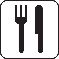 Indicates meal provided from 6p-6:30pm.All meetings are held from 6:30pm-8:00pm unless otherwise noted with *.Please consider calling the chapter you plan to visit; this will help ensure you have the most up-to-date info.MONDAYS: Alexandria Church Street Commons204 W Church St.Alexandria, IN 46001Contact: Steve Brogan 765-620-9077, Jeff Williams 765-724-9000/ 765-425-9417Anderson	New Horizon UMC	611 E 53rd St. 	Anderson, IN 46013Contact: Bob Case 765-635-6295, Janet Lawson 765-606-5457Bluffton 	Sonlight Wesleyan Church 	2350 S RD 1 	Bluffton, IN 46714Contact: Lane Sander 574-505-0382Gaston 	The Well Coffeehouse	106 W Elm St	Gaston, IN 47342Contact: Brenda Ragland 765-729-7351, Michael Osborne 765-729-9162Hartford City 	Trinity UMC	303 N Walnut St	Hartford City, IN 47348Contact: Main Office 260-766-2006MONDAYS cont.*Liberty-meal 6:30p, meeting 7pLiberty Church of Christ 	102 S Main St	Liberty, IN 47353Contact: Carrie Adkins McCullough 765-580-0821, Beth Baker 765-580-0280RichmondRichmond Central UMC	1425 E Main St 	Richmond, IN 47374Contact: Greg Scott 321-499-7120*Tipton Co Family Resource Center-6p-7p 	Trinity Wesleyan Church	3021 W SR 28 	Tipton, IN 46072Contact: Main Office 260-766-2006Winchester 	Beeson Clubhouse	900 Beeson Dr	Winchester, IN 47394Contact: Terri Bogue 765-546-1602WorthingtonFolsom Memorial UMC8 N Lafayette StWorthington, IN 47471Contact: Jay Groves 317-361-9046, Debbie Baker 812-384-5177, Terri Hamilton 812-381-7711 BriannashopeGC@gmail.com TUESDAY*Auburn- dinner & meet 6:30-8:30p 	Auburn First Christian Church	910 N Indiana Ave (PO Box 89)	Auburn, IN 46706Contact: Tom Cupka 260-573-9617, Deb Barth 260-925-2798 TUESDAY cont.*Celina- Meal 6p-6:30pm, Meet 6:30p-7:30pm	Grand Lake UMC	119 E Fulton St	Celina, OH 45822Contact: Diane Mendelson 614-309-9033, Bonnie Vorhees 419-790-4774Connersville	Crosspointe Biker Church	1130 E Baseline Rd	Connersville, IN 47331Contact: Joel Connaway 765-309-2698, Charmin Gabbard 765-580-1390Dunkirk 	Dunkirk Nazarene Church	249 E Center St	Dunkirk, IN 47336Contact: Ally Raines 765-209-4648, Gina Raines 812-675-7262Family Resource Center Grant Co-on the 2nd floor	Real Community Covenant Church	1240 S Adams St 	Marion, IN 46953Contact Main Office 260-766-2006*Family Resource Center Madison Co-meets 4pm-6pm 	FRC Madison Co	1102 w 14th St 	Anderson, IN 46016Contact Bob Case 765-635-6295, Jason Howard 765-810-4792 Greenfield	Riley Friends Church 	323 W Park Ave	Greenfield, IN 46140Contact: Markus Dennis 253-381-1358 briannashope4us@gmail.com,Randy Davis 765-730-4979 randy.davis@inumc.org, Sheryl 317-509-3930 TUESDAY cont.*Muncie-meet at 6p	Garden at Main St-Fellowship Hall	115 Pershing St	Muncie, IN 47305Contact: Linda 765-744-6785Noblesville 	Hinkle Creek Friends Church	21617 Hinkle Rd 	Noblesville, IN 46060Contact: Edie Keesee-Henry 317-645-5006, Christy Stafford 817-565-5117Shelbyville	Victory Fellowship Church	2535 S Miller St 	Shelbyville, IN 47176Contact: Nick Haehl 317-627-9277, Emily Anderson 317-699-9271	WEDNESDAYS  Daleville 	“The Hub” Community Center 	8101 S Walnut St	Daleville, IN 47334Contact: Barry Hart 765-425-6864, Tara Allred 615-397-8028, Amber Clark 765-729-8546DecaturDecatur First UMC	502 W Monroe St	Decatur, IN 46733Contact: Tara Schlemmer 574-274-4454, Steve Austin 765-639-5558Hammond Woodmar	Woodmar UMC	7320 Northcote Ave	Hammond, IN 46324Contact: Mike or Chrissy Lawbaugh 219-230-6574WEDNESDAYS cont.MooresvilleFranciscan Health Center-6:30pm-8pm OB classroom 1201 Hadley RdMooresville, IN 46158Contact Curt Sidner 317-560-0661 Redkey	Redkey UMC	122 W Main St	Redkey, IN 47373Contact: Jayne Miller 765-369-2044Rushville	The Filling Station	219 N Perkins St	Rushville, IN 46173Contact: Mary Apple 765-561-3690, Jenny Engel 317-502-4433 THURSDAYS: BerneFirst Missionary Church950 US 27Berne, IN 46711Contact Michael Baer 260-849-2227, Rick Schwartz 260-589-2991, Davvin Fisher 260-701-1885Charlottesville	Mt. Eagle Baptist Church              	2419 Buck Island Rd 	Charlottesville, VA 22902Contact: Denny Wilson 434-995-9993Fortville	Fortville Nazarene Church                   	701 S Maple St	Fortville, IN 46040Contact: Markus Dennis 253-381-1358 briannashope4us@gmail.com THURSDAYS cont.Frankfort 	St. Matthew UMC	1951 Wilshire Dr.	Frankfort, IN 46041Contact: Mary Kay Baker 765-490-3233Knightstown	Knightstown Community Building 	210 N Jackson St 	Knightstown, IN 46148Contact: Mandi Smith 765-591-4531Lafayette	Grace UMC	615 N 22nd St	Lafayette, IN 47904Contact: Donna Zoss 765-714-3788, Jamie Volom 219-433-3156Montpelier	Public Library	601 S Main St	Montpelier, IN 47359Contact: Keith Williams 765-749-6440*New Castle-meal 5:30p, meet 6p-7p	Open Arms Church	1618 Broad St	New Castle, IN 47362Contact: Faye Perdue 765-686-1137Portland 	The Rock Church 	1605 N Meridian St 	Portland, IN 47371Contact: Main Office 260-766-2006THURSDAYS cont.Wabash	First UMC	110 N Cass St	Wabash, IN 46992Contact: Andrea Bakehorn 260-330-9954FRIDAYS: AlbanyAlbany UMC Community Center	125 N Broadway St 	Albany, IN 47320Contact: Linda Greene 239-222-5200SATURDAYS*Connersville-9AM-11AM*Connersville First UMC 	729 Central Ave	Connersville, IN 47331Contact: Frank Oakman 765-825-8506*Delaware Co FRC-10a-11:30am	Family Resource Center Delaware Co	905 S Walnut St	Muncie, IN 47304Contact Lee 765-576-1576*Huntington-10:30am brunch, 11a-12:30p support 	Trinity United Methodist Church	530 Guilford St 	Huntington, IN 46750Contact Tiffany Kyler 260-213-7617SUNDAYSGreenville	Christian Missionary Alliance Church	306 Devor St	Greenville, OH 45331Contact: Mike Fisher 937-572-8443, Misty Fisher 937-572-7539SUNDAYS cont.Union City	Union City Wesley UMC	515 W Oak St 	Union City, IN 47390 Contact: Kevin Lawrence 937-621-5439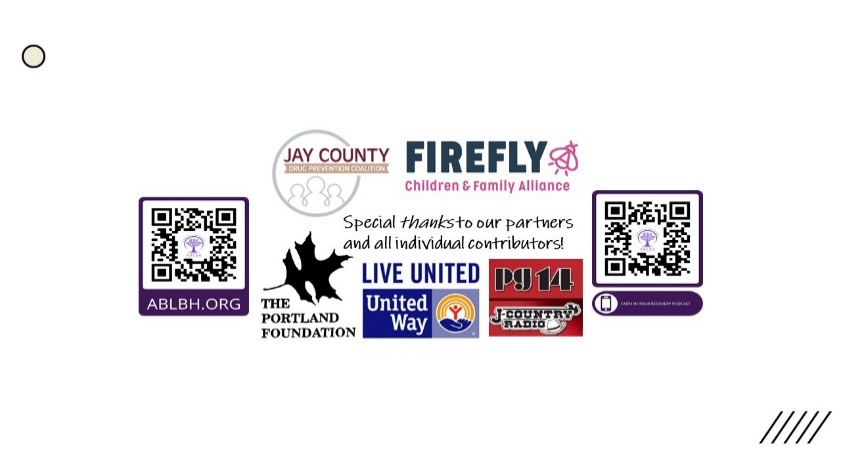 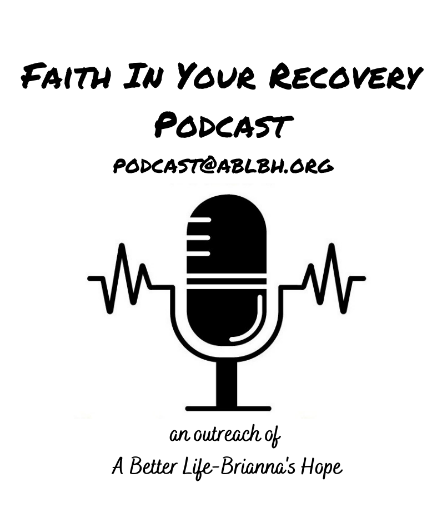 